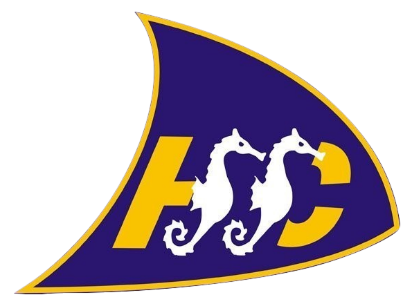 Hythe & Saltwood Sailing ClubMarine ParadeHytheKent, CT21 6AWRisk AssessmentsDate: 9th May 2017Version 1.1CONTENTSRISK ASSESSMENT RATINGSEVERITY X LIKELIHOOD = RISK RATINGALL ACTIVITIES WHILST AFLOATDINGHY RACINGFREE SAILINGWINDSURFINGSAFETY BOATBEACH RISKSCLUB HOUSE RISKSCover PagePage 1ContentsPage 2Risk Assessment RatingPage 3Risk Assessment - All activities whilst afloatPage 4Dinghy RacingPage 5Free SailingPage 6WindsurfingPage 7Safety BoatPage 8Beach RisksPage 9Club House RisksPage 10SEVERITY OF CONSEQUENCESSEVERITY OF CONSEQUENCESSEVERITY OF CONSEQUENCESLIKELIHOOD OF OCCURRENCELIKELIHOOD OF OCCURRENCELIKELIHOOD OF OCCURRENCEDefinitionMeaningValueQualitative DefinitionMeaningValueCatastrophicResults in accident, death or equipment destroyed5FrequentLikely to occur many times5HazardousSerious injury or major equipment damage4OccasionalLikely to occur sometimes4MajorSerious incident or injury3RemoteUnlikely to occur but possible3MinorResults in minor incident2ImprobableVery unlikely to occur2NegligibleNuisance of little consequence1Extremely ImprobableAlmost inconceivable that the event will occur1RISK RATINGACTION0-5No action required.6-10No additional control measures required, however monitoring should continue to ensure risk does not increase.11-15Attempt to reduce risk if possible. Need for continued control measures to ensure risk does not increase.16-25Activity should not be undertaken until the risk has been reduced to an acceptable.HazardWho may be harmedControl MeasuresSeverityLikelihoodRisk RatingDrowningAll SailorsWearing PFD and appropriate clothing whilst afloat.Place responsibility on individual for assessing own competency in relation to prevailing conditionsPlace responsibility for sea worthiness of equipment515HazardWho may be harmedControl MeasuresSeverityLikelihoodRisk RatingDrowningAll SailorsWearing PFD and appropriate clothing whilst afloat.Place responsibility on individual for assessing own competency in relation to prevailing conditionsPlace responsibility for sea worthiness of equipment515HazardWho may be harmedControl MeasuresSeverityLikelihoodRisk RatingDrowningAll SailorsWearing PFD and appropriate clothing whilst afloat.Place responsibility on individual for assessing own competency in relation to prevailing conditionsPlace responsibility for sea worthiness of equipment515HazardWho may be harmedControl MeasuresSeverityLikelihoodRisk RatingDrowningAll SailorsWearing PFD and appropriate clothing whilst afloat.Place responsibility on individual for assessing own competency in relation to prevailing conditionsPlace responsibility for sea worthiness of equipment515HazardWho may be harmedControl MeasuresSeverityLikelihoodRisk RatingDrowningAll SailorsWearing PFD and appropriate clothing whilst afloat.Place responsibility on individual for assessing own competency in relation to prevailing conditionsPlace responsibility for sea worthiness of equipment515HazardWho may be harmedControl MeasuresSeverityLikelihoodRisk RatingDrowningAll SailorsWearing PFD and appropriate clothing whilst afloat.Place responsibility on individual for assessing own competency in relation to prevailing conditionsPlace responsibility for sea worthiness of equipment515Glass!!!!!HazardWho may be harmedControl MeasuresSeverityLikelihoodRisk RatingDrowningAll SailorsWearing PFD and appropriate clothing whilst afloat.Place responsibility on individual for assessing own competency in relation to prevailing conditionsPlace responsibility for sea worthiness of equipment515